Chers patronnés, chères patronnées, chers parents,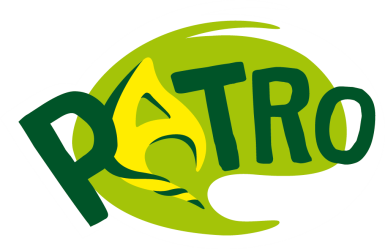 La fête de Saint Nicolas approche à grands pas et comme depuis plusieurs années le grand patron des enfants viendra nous rendre visite au patro, youpiiii !Le rendez-vous est fixé le 27 novembre 2016 à 10h00 pour une journée de folie sauf pour les minis qui sont attendus à 14h30.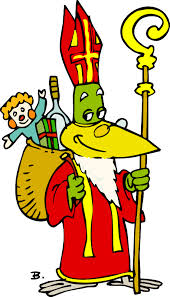 N'oublie pas de prendre avec toi :- ton pique-nique pour midi- ton foulard - 3€ - ta bonne humeur- une bonne veste s’il fait froidNous avons rendez-vous avec St Nicolas à 17h30, les parents qui désirent venir voir la fameuse rencontre sont les bienvenus et la journée prendra fin à 18h00. Vivement le 27 novembre ! Et d’ici là, soyez bien sages… Chers patronnés, chères patronnées, chers parents,La fête de Saint Nicolas approche à grands pas et comme depuis plusieurs années le grand patron des enfants viendra nous rendre visite au patro, youpiiii ! Le rendez-vous est fixé le 27 novembre 2016 à 10h00 pour une journée de folie sauf pour les minis qui sont attendus à 14h30.N'oublie pas de prendre avec toi :- ton pique-nique pour midi Nous avons rendez-vous avec St Nicolas à 17h30- ton foulard - 3€ - ta bonne humeur- une bonne veste s’il fait froidNous avons rendez-vous avec St Nicolas à 17h30, les parents qui désirent venir voir la fameuse rencontre sont les bienvenus et la journée prendra fin à 18h00. Vivement le 27 novembre ! Et d’ici là, soyez bien sages… 